RICHIESTA DI AUTORIZZAZIONE AD USCITE DIDATTICHE A PIEDI SUL TERRITORIOAl Dirigente Scolasticodell’Istituto Comprensivo di PrimieroIn conformità ai progetti del Plesso di ______________________________ per l’a.s. ______________CHIEDEE COMUNICALuogo e data, ____________________________ L’/Gli insegnante/i accompagnatore/iVisto, si autorizza, Primiero San Martino di Castrozza, _______________________ 								IL DIRIGENTE SCOLASTICO								           (Giulio Bertoldi)Per la segreteria□ inserito evento in Mastercom□ inviata mail ai referenti, ai docenti partecipanti e al fiduciario del plesso (per la SSPG ad entrambi i fiduciari)REPUBBLICA ITALIANAREPUBBLICA ITALIANAPROVINCIA AUTONOMA DI TRENTOPROVINCIA AUTONOMA DI TRENTO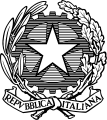 Istituto Comprensivo di Scuola Primaria e Secondariadi PRIMO E SECONDO GRADO DI PrimieroVia delle Fonti 10, 38054, loc. Transacqua, Primiero San Martino di Castrozza (TN) Tel. 0439 62435Fax 0439 762466  C.F. 90009790222, e-mail: segr.icprimiero@scuole.provincia.tn.itIstituto Comprensivo di Scuola Primaria e Secondariadi PRIMO E SECONDO GRADO DI PrimieroVia delle Fonti 10, 38054, loc. Transacqua, Primiero San Martino di Castrozza (TN) Tel. 0439 62435Fax 0439 762466  C.F. 90009790222, e-mail: segr.icprimiero@scuole.provincia.tn.it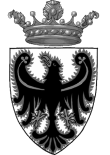 Il/La sottoscritto/aDocente presso la ScuolaL’autorizzazione all’uscita a piedi sul territorioCon la/le classe/i Che l’uscita si svolgerà il giorno Con orarioNominativi Firme